	Glen Stark Paint and Glass was located at 20th and A Avenue in Kearney, NE. According to the Kearney Hub (7-12-1941) Glen Stark was the owner. This advertisement can be seen on the Poole School curtain. 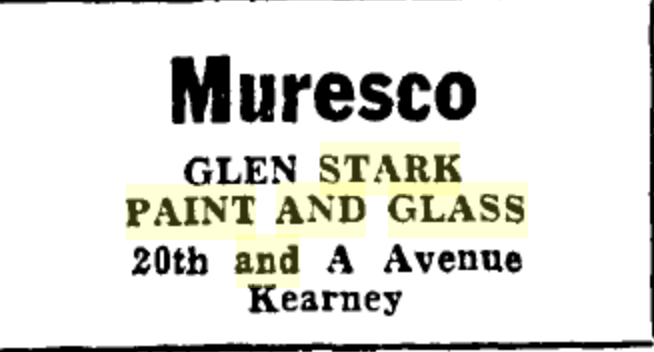 